T.CDÜZCE VALİLİĞİİL MİLLİ EĞİTİM MÜDÜRLÜĞÜ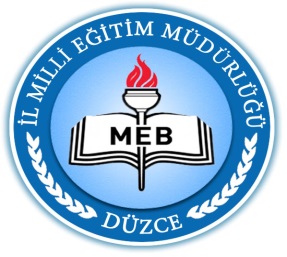 Başarıya Bir AdımProjesi‘Haydi Düzce Adım Adım Başarıya’‘ İzle Yön ver, Güven Çalış’Murat YİĞİTİl Millî Eğitim Müdürü2019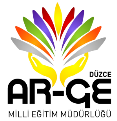 T.C.DÜZCE VALİLİĞİ İl Millî Eğitim MüdürlüğüBaşarıya Bir Adım ProjesiBİRİNCİ BÖLÜM Amaç, Kapsam, Dayanak ve TanımlarAmaç	MADDE 1-Bu projenin amacı, İl Millî Eğitim Müdürlüğü "Başarıya Bir Adım Projesi’nin uygulanmasına ilişkin usul ve esasları düzenlemektir.KapsamMADDE 2-Bu projenin, Düzce İli mülki sınırları içinde hizmet veren tüm resmî lise ve ortaokul seviyesindeki örgün eğitim kurumlarını kapsar.Dayanak	MADDE 3-Bu proje, 10/7/2018 – 30474 nolu Cumhurbaşkanlığı 1 numaralı kararname hükümlerine dayanılarak hazırlanmıştır.	    3a- Milli Eğitim Bakanlığı 2023 Vizyon Belgesi hedef ve göstergelerine dayanılarak hazırlanmıştır.Tanımlar	MADDE 4- (1) Bu Yönergede geçen;İl: Düzce İl Millî Eğitim Müdürlüğünü,   İlçe: İlçe Millî Eğitim Müdürlüklerini,      Okul: Her tür ve seviyede eğitim veren örgün ve yaygın eğitim kurumlarını,Yıl: Eylül ayında başlayıp takip eden yılın Haziran ayında sona eren bir eğitim –öğretim yılını, ifade eder.İKİNCİ BÖLÜMÖzel Amaç, Hedefler ve PaydaşlarProjenin Özel AmacıMADDE 5-Öğrencilerin başarısını artırmak amacıyla izleme, yön verme, takip etme ve sürekli iletişim halinde olarak, eğitim kalitesinin sürekli yükseltilmesine katkı sağlamak.HedeflerMADDE 6 – Ortaokul 8. Sınıf ile lise 12. sınıf öğrencilerinin akademik başarısını ve sosyal gelişimini artırmak amacıyla yapılacak sürekli izleme ve değerlendirmelerle aşağıdaki hedeflere ulaşılacaktır:Öğrencilerin akademik ve sosyal gelişimleri için destek sağlamak.Son sınıf öğrencilerine Koç öğretmen sisteminin etkili bir şekilde uygulanmasını sağlamakVeli-Öğretmen-Öğrenci üçlüsünün ortak çalışma ve karar alma yollarını kuvvetlendirme.2023 Eğitim Vizyon Belgesinde yer alan ‘ Okullar arası başarı farkı azaltılarak okulların niteliği arttırılacak’ hedefine uygun olarak okul takipleri yapılarak okulun kendi başarısını arttırma fırsatını yaratmak.Öğrenci değerlendirme ve takibinin bilimsel ve akademik olarak incelenmesini sağlamak.MADDE 7- Projenin yürütülmesinde şu kişi, kurum ve kuruluşlar sorumluluk alacaklardır:İl Milli Eğitim Müdürlüğüİlçe Milli Eğitim MüdürlükleriLiselerin Proje Yürütme Ekipleri Okul-Aile Birlikleri	Rehberlik ve Araştırma Merkezleri Dış Paydaşlar       MADDE 8- Projenin yürütülmesinde şu kurumlardan destek alınacaktır:Yerel Basın ve Yayın Kuruluşları.	Düzce Belediyesi ve ilçe belediyeleriTicaret ve Sanayii OdalarıÜÇÜNCÜ BÖLÜMUygulamaProjenin Uygulanması:MADDE 9- Projenin uygulanmasında aşağıda sıralanan adımlar ilgililerince yerine getirilecektir:Başarıya Bir Adım projesi başladığında üç gün içerisinde okul müdürü başkanlığında son sınıfders öğretmenleri ve varsa okul rehber öğretmenleri eşliğinde üç kişilik proje yürütme komisyonu kurulacaktır. Proje Yürütme Ekibi okul müdürü başkanlığında toplanarak proje ile ilgili gerekli planlamaları yapacaktır.Proje Yürütme Ekibini son sınıf ders öğretmenleri ile toplantılar yapacaktır. Alınan kararlar tutanak altına alınacaktır EBA Bilişim Ağındaki Eba Ders Modülü tüm öğretmenlere tanıtılacak, Eba Ders modülündeki görsellerden ve videolardan yararlanmaları sağlanacaktır.EBA Bilişim Ağındaki Eba Ders Modülündeki görsel ve videoların yetersiz kaldığı durumlarda yine Eba Bilişim Ağındaki bakanlığımızın anlaşmalı eğitim portallerinden yararlanılacaktır.EBA Bilişim Ağından veya okulun kendi imkânları ile kazanım değerlendirmeleri temin edilecektirEBA Bilişim Ağından yaprak testler temin edilecek, yaprak test sonuçları ders ve ünite bazında titizlikle analiz edilecek.Eba Bilişim Ağını Okulların kullanım oranları takip edilip her ay raporlanacak ve yayınlanacaktır.2023 Eğitim Vizyon Belgesinde yer alan  ‘Eğitimin kalitesinin arttırılması için ölçme ve değerlendirme yöntemleri etkinleştirilecektir’ hedefinden yola çıkılarak; Ölçme ve Değerlendirme Merkezimiz tarafından aylık olarak Kazanım Değerlendirmeleri yapılacak ve analizleri titizlikle yapılacaktır.Her okul Ölçme değerlendirme merkezi dışında kendi kazanım değerlendirmelerini yapmaya devam edecektir.  Yapılan değerlendirme sınavlarının analizleri ölçme değerlendirme merkezimizden yardım alınarak yapılacaktır. Analizler koç öğretmenler ile paylaşılacaktır.İl Milli Eğitim Müdürlüğü tarafından okullar ziyaret edilerek Proje Yürütme Ekibi ile değerlendirme toplantıları yapılacaktır.Proje Yürütme Ekibi sene başında yıllık olarak yapacakları kazanım değerlendirmeleri tarihleri ile İl Milli Eğitim Müdürlüğüne gönderecektir.(Ek 1)k)Proje dâhilinde ki her okul kendi öğrenci ve öğretmen sayısını göz önünde bulundurarak; 12. Sınıf ve 8.                   Sınıf öğrencilerinin hepsine bir öğretmenin rehberlik edeceği ‘KOÇLUK’ sistemini kuracaktır. Koçluk sistemine dâhil olan her öğretmene en fazla 5 öğrenci olacak şekilde dağıtım yapılacaktır.( Ek2)KOÇ öğretmenlere okul rehber öğretmeni tarafından ergen psikolojisi, veliye ve öğrenciye ulaşma, dikkat eksikliğinin tespiti ve giderilmesi, motivasyonu sağlama vb konularında okul içi eğitimler veya bilgilendirmeler yapılacaktır.Koçluk sisteminde öğrenciye odaklanarak öğrenci ve aile ile birlikte öğrencinin başarma isteğini arttırıcı çalışmalar yapılacaktır. Koç öğretmenler öğrencilerin kitap okumaya teşvik edilmesi doğrultusunda mutlaka son sınıf öğrencilerinin kitap okumalarını takip edeceklerdir.KOÇ öğretmen kendisine tanımlanan öğrencilerin aileleri ile mutlaka irtibata geçerek dayanışma içerisinde olacaktır.Son sınıf öğrencilerinin aileleri ile düzenli toplantılar yapılacaktır. Öğrencilerin motivasyonunu arttırmak ve okul, aile, öğretmen işbirliğini güçlendirmek için VELİ BULUŞMALARI	 düzenlenecektir. ( Gezi, piknik, doğa yürüyüşü, okul yemeği, iftar, okul bahçesinde etkinlikler vs.) Bu veli buluşmalarına İl Milli Eğitim Müdürlüğünden katılımlar sağlanacaktır. (EK3)Düzenli olarak okul müdürleri ile toplantılar yapılarak başarıya bir adım projesinin değerlendirmeleri yapılacaktır.            k)  EĞİTİM KOÇLUĞUNUN ESASLARI:  		Eğitim Koçu; Öğrencilerimizin ilgi ve yetenekleri ile isteklerini bir araya getirerek; *Okul başarısını yükseltme,*Sınav ve ders başarısını yükseltme,*Sınav ile ilgili kaygılarını ortadan kaldırma,*Aile iletişimindeki aksaklıları gidermeye yardımcı olma,*Sosyal alanda başarıyı yakalamalarına yardımcı olma,*Sosyal etkinliklere katılımlarını sağlama,*Meslek seçimi,*Zaman yönetimi, *Konularında bireysel ya da takım çalışması yaparak destek sağlar.k1) KOÇLUK Sisteminde Dikkat Edilecek Hususlar:*Son sınıf öğrencileri başarı durumlarına göre öğretmenlerimize okul idaresi tarafından dengeli bir şekilde dağıtılacaktır.*Meslek liselerimizde meslek alan öğretmenleri KOÇ öğretmen sistemine dâhil olacaklardır.*Koçluk sistemine dâhil olan öğretmen aileyi ve öğrenciyi daha iyi tanımak için etkinlikler yapacaktır.               (Tanışma, toplantılar, bireysel veli görüşmeleri, ev ziyaretleri vb)*Koç Öğretmen tarafından öğrencinin başarı durumu ve değerlendirme sınav analizleri çok iyi yapılmalıdır.*Koç öğretmen tarafından öğrencinin Destekleme ve Yetiştirme Kursları yakından takip edilmelidir. Kurs öğretmenleri ile ortak çalışılmalıdır.*Koç öğretmen tarafından öğrencinin detaylı soru çözme analizlerinin yapılması ve haftalık soru çözümünün takip edilmesi gerekmektedir. *Başarı durumları pozitif veya negatif yönde değişiklik gösteren öğrenciler koç öğretmen tarafından belirlenerek veliye bildirimlerin yapılması gerekmektedir.* Rehber öğretmen, sınıf öğretmeni ve KOÇ öğretmen veli görüşmelerini beraber yapmalıdır.*Koçluk sistemine dâhil olan öğretmen okul idaresi tarafından desteklenmelidir.*Öğretmenlerin motivasyonunu arttırmak için KOÇ OKUL SİSTEMİ okul idarelerince hayata geçirilecektir. (Koç Okul Sistemi: Koç öğretmenlerinin motivasyonunu güçlendirmek, çalışmalarında destek olmak, kaygı ve olumsuzlukları ortadan kaldırma, veliye ulaşma kanallarını canlı tutmak, öğrenci-veli-öğretmen çalışmalarını destekleme çalışmaları gibi)*Aynı bölgede bulunan okullarımızın KOÇ ÖĞRETMENLERİNİN ortak çalışalar yapmalarının sağlanması için planlama yapılabilir. (Kardeş okul projesi kapsamında ortak yürütülecek projeler hazırlamak gibi)m) VELİYE ULAŞMA ve EV ZİYARETLERİ ESASLARI:*Ev ziyareti istekli olan öğretmenler tarafından yapılacaktır.*Koçluk yapılan öğrencinin ailesine; sosyal durumu, eğitim durumu hakkında bilgi verilerek, ailenin bu konular hakkında fikirleri alınacaktır.*Okul idaresi tarafından ev ziyareti mümkün olmayan veliler tespit edilerek, velinin istediği uygun bir zamanda okula davet edilerek değerlendirmeler yapılacaktır.*Görüşme öncesi veli sınıf öğretmeni tarafından aranarak randevu tarih ve saati belirlenecek.	*Veli Görüşme planlaması yapılarak Ek 4 doldurulacak.*Velinin uygun olduğu bir zamanda okul idaresinin bilgisi dâhilinde sınıf öğretmeni, koç öğretmen ve okul idaresinin katılımı ile görüşmeler yapılacak.*Değerlendirme sınavları sonrası mutlaka velinin detaylı bilgilendirilmesi sağlanacak.*Bu görüşmeler sadece bilgilendirme amaçlı değil aynı zamanda rehberlik ve yol gösterme amaçlı olacaktır.*Veliye ve öğrenciye güven verilmeli izlenecek yol ve çalışmalar hakkında detaylı bilgi sağlanacaktır.DÖRDÜNCÜ BÖLÜMİzleme-DeğerlendirmeİzlemeMADDE 10- Projenin izleme bölümünde aşağıdaki adımlar yerine getirilecektir.a) Projenin sonuçlarıyla ilgili; okul/kurumlarca yürütülen faaliyetlerin değerlendirilmesi için Ek1/2/3/4 formları düzenli olarak İl Milli Eğitim Müdürlüğü Ar-ge Birimi, ilçelerde Strateji Geliştirme Şube Müdürleri tarafından izlenecek ve değerlendirilecektir.b)İlçelerde izlemenin sorumlusu olan Strateji Geliştirme Şube Müdürü tarafından koordinasyon sağlanacaktır. DeğerlendirmeMADDE 11 Projenin tüm sonuçlarıyla birlikte değerlendirilmesi Haziran ayının üçüncü pazartesi günü İlçe Strateji Geliştirme Şube Müdürlerinin de katılımıyla yapılacak toplantı ile olacaktır. Toplantı sonunda hazırlanacak olan rapor İl Müdürüne sunulacak ve basın yoluyla kamuoyunun bilgilendirilmesi sağlanacaktır.BEŞİNCİ BÖLÜMÇeşitli ve Son HükümlerYürürlükMADDE 12- Bu projenin onay tarihinde yürürlüğe girer. Her yıl aynı takvimle yürütülür. İşbu yönerge 1 yıl süreyle yürürlükte kalır. Daha sonra gerekli görülürse Valilik Makamının onayı ile birer yıllık periyotlarla uzatılabilir.YürütmeMADDE 13-Bu projenin hükümlerini Düzce İl Millî Eğitim Müdürü yürütür. Başarıya Bir Adım ProjesiUYGULAMA ESASLARI:Projenin başlaması ile üç gün içerisinde okullarda Proje Yürütme Komisyonu kurulacaktır.Projenin her türlü yazışma ve formlar için Başarıya Bir Adım Proje dosyası hazırlanacaktır.Değerlendirme tarihleri okul idarelerinin belirleyeceği takvimle olacaktır.Değerlendirmeler bütün öğrenciler için zorunlu olmayacak istekli öğrencilere yeni üniversiteye yerleşme sınav sistemine göre olacaktır.Okullarımızda yapılacak değerlendirme sınavlarının planlanması ‘Kazanım Değerlendirme Planlama Formu’nu ( EK1) Proje Yürütme Ekibi doldurup okul idaresine teslim edilecektir.Değerlendirme sınavlarının analizleri için okullar tarafından ayrı çalışma yapılacak, branşlar bazında her soru için ayrı analiz yapılacaktır.Kazanım Değerlendirme Sınavları yapıldıktan sonra sorular derslerde öğrenciler ile çözülecektir.Kazanım Değerlendirme sınavlarında başarılı olan öğrencilere okul bünyesinde hediyeler verilerek öğrenciler taltif edilecektir.Düzce Ölçme ve Değerlendirme Merkezi tarafından yapılacak olan kazanım değerlendirme sınavlarının analizleri ölçme ve değerlendirme merkezi tarafından yapılacak ve okullarda koç öğretmenlerle değerlendirmeleri yapılacaktır.8inci ve 12inci Sınıfında öğrenim gören her son sınıf öğrencisi koçluk sistemine dâhil edilecektir.(Ek2)Koçluk sistemine dâhil öğretmenini isteğine göre, koçluk yaptığı öğrencinin evine, rehber öğretmen, sınıf rehber öğretmeni; okul idaresinden okul müdürü veya okul müdür yardımcısı ile birlikte eğitim dönemlerinin ortasını geçmeyecek şekilde okul idaresinin belirlediği tarihlerde  ‘Ev Ziyaretinde’ bulunabilirler.Her kurum son sınıf öğrencilerinin, öğretmenlerinin, velinin katılımı ile VELİ BULUŞMALARI planlayacak ve İl Milli Eğitim Müdürlüğünden katılım sağlanacaktır.( Ek3)Okul idaresi tarafından ev ziyareti yapılması mümkün olmayan veliler tespit edilerek; veliler ile okulda öğretmenlerin katılımı ile görüşme esaslarına uygun görüşmeler yapılacaktır. Veli Görüşme Planlama Formu ( Ek4) doldurulacaktır.Koç öğretmen tarafından öğrencilerin haftalık soru çözümü takip edilecektir.Her son sınıf öğrencinin kitap okumaya teşvik edilmesi ve takip edilmesi büyük önem arz etmektedir. Koç öğretmenlerimizin takibi ile öğrencilerimizin kitap okumaları sağlanacak ve izlenecektir.İlçe Milli Eğitim Müdürlükleri kendilerine okullardan gelen formların bir örneğini DYS den Müdürlüğümüze excel formatında göndereceklerdir.İl Milli Eğitim Müdür ve Müdür Yardımcısı başkanlığında lise ve ortaokul müdürleri ile ayda bir kere proje değerlendirme toplantıları yapılacaktır.Murat YİĞİTİl Millî Eğitim Müdürü    Başarıya Bir Adım Projesi Rehber ÇalışmasıProjenin okullara gönderilmesi (Eylül ayı içerisinde)Proje gönderilme tarihinden sonra 10 gün içerisinde komisyonların okul müdürü başkanlığında kurulması ve görev dağılımının yapılması.Proje gereği istenilen EK1/2/3/4 nolu formların komisyon tarafından hazırlanarak 15 Ekim tarihine kadar DYS den Strateji Birimine gönderilecektir.Yapılan çalışmalar ( kazanım değerlendirmeleri, koçluk çalışmaları, proje toplantı ve veli buluşmaları ) fotoğraflandırılarak okulda arşivlenecek, DYS den Strateji birimine, basariya1adim@gmail.com iletişim adresine gönderilecektir.Okul içerisinde projenin tanıtım toplantısı son sınıf öğrencileri, öğretmenleri ve velilerine yapılacaktır. Toplantı fotoğrafları 15 Ekim 2019 tarihine kadar DYS den ve basariya1adim@gmail.com adresine gönderilecektir.İlçelerde uygulamalardan İlçe Milli Eğitim Müdürlüğü sorumlu olacaktır. İlçelerde ilçe Milli Eğitim Müdürlüğü  başkanlığında komisyon kurulacak ve proje işlemleri buradan takip edilecektir. İlçe Milli Eğitim Müdürlüğü dosyalama ve takip çizelgelerinin toplanmasından sorumlu olacaktır. İstendiği zaman İl Milli Eğitim Müdürlüğüne gönderilecektir.